Market Leader (Intermediate) 3rd Edition, Course BookTo-do list (список завдань):Grammar. Articles. Study information on page 48, 148.Pic 1. ex. A, BPic 2. Ex. A, B, C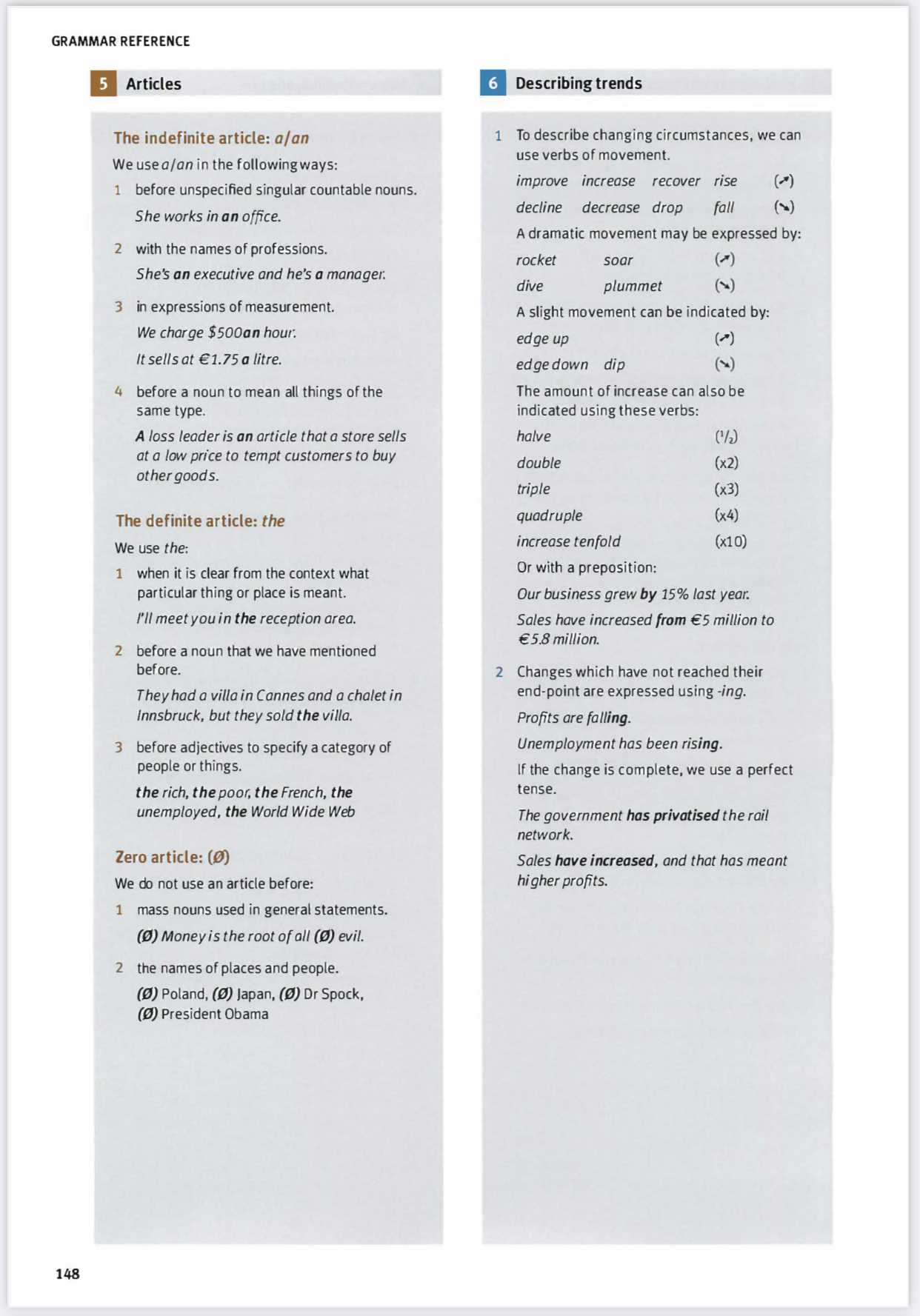 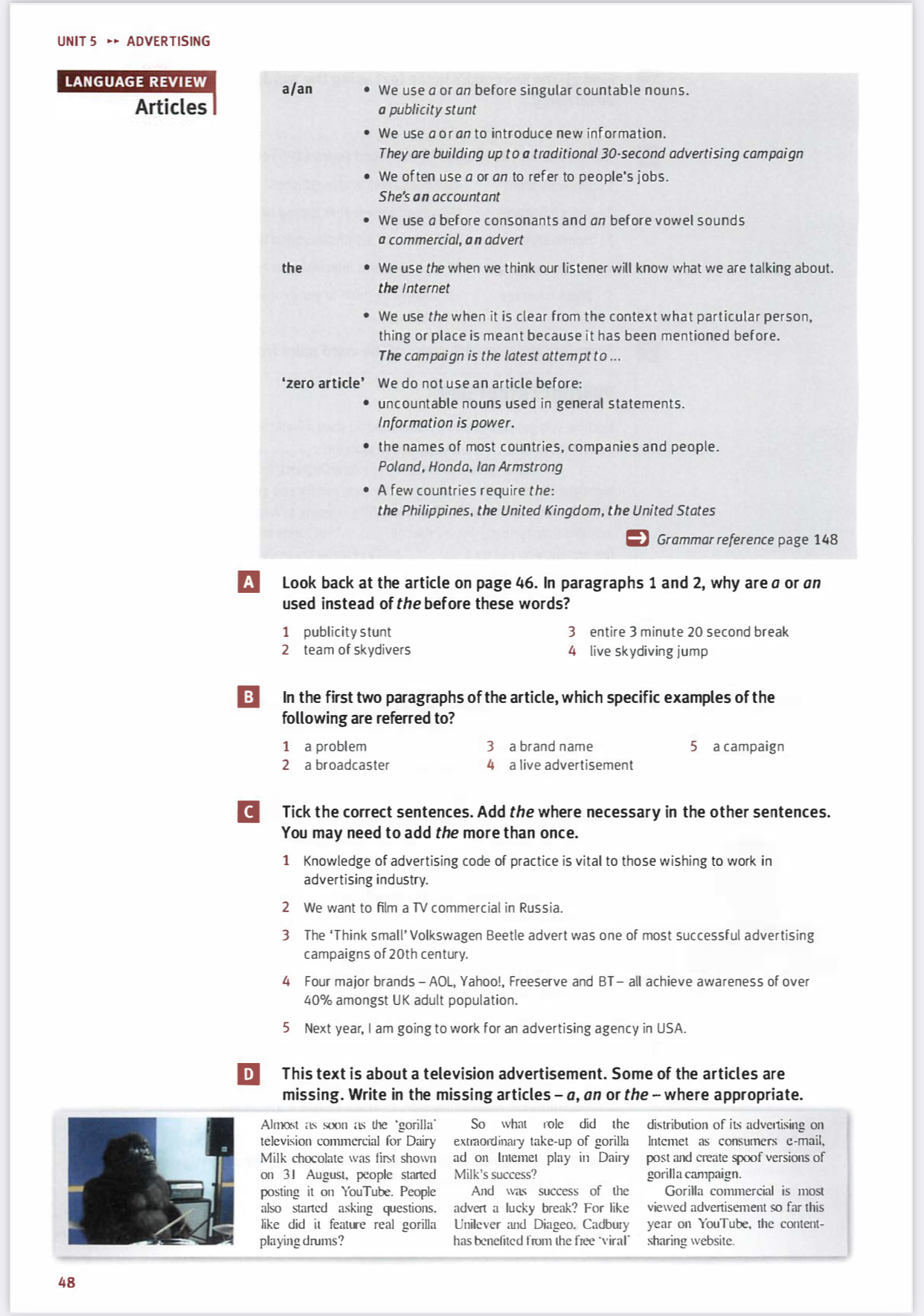 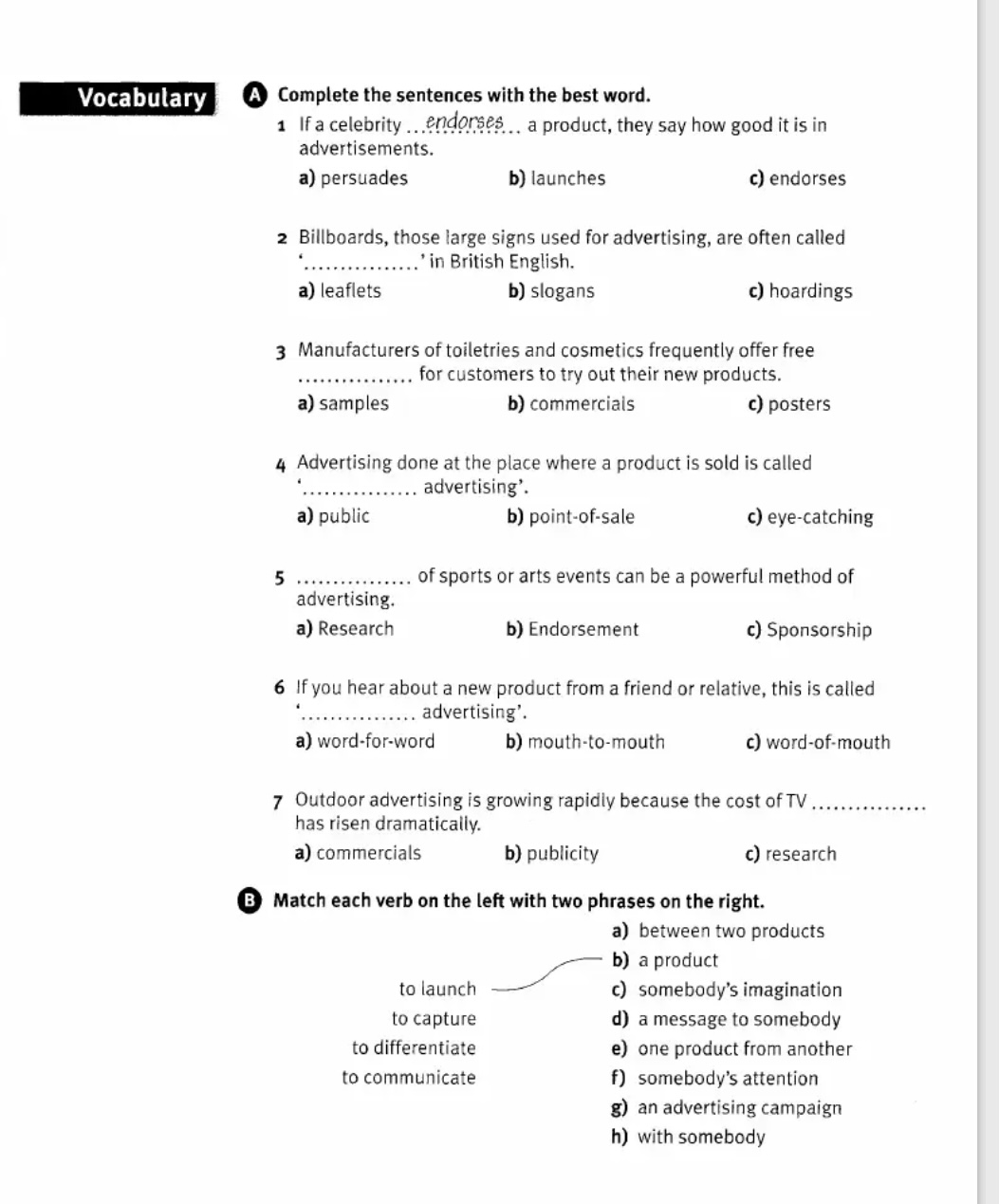 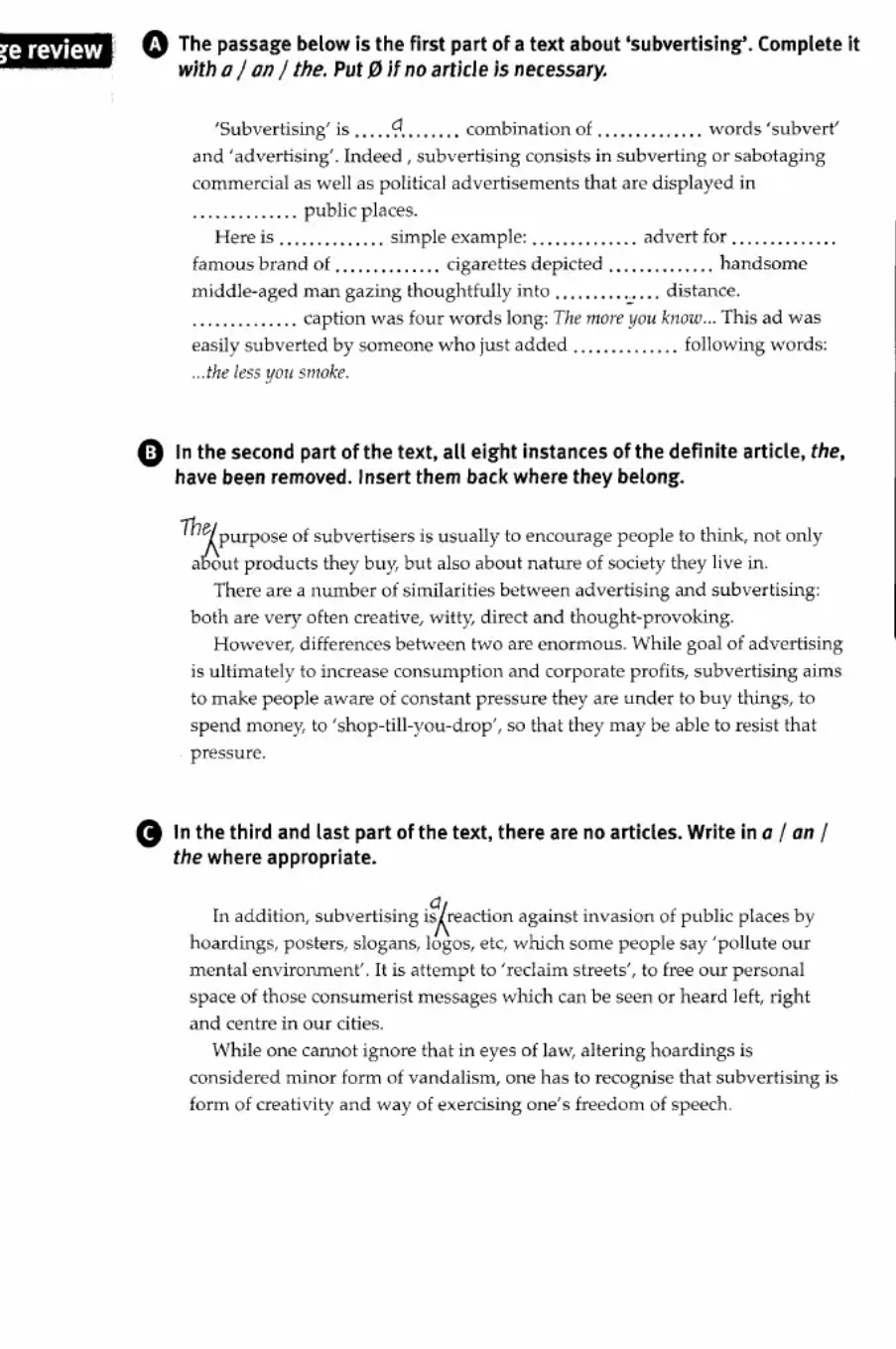 